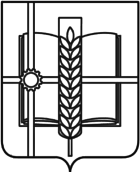                                            РОССИЙСКАЯ ФЕДЕРАЦИЯ             РОСТОВСКАЯ ОБЛАСТЬЗЕРНОГРАДСКИЙ РАЙОНМУНИЦИПАЛЬНОЕ ОБРАЗОВАНИЕ«Зерноградское городское поселение»АДМИНИСТРАЦИЯ ЗЕРНОГРАДСКОГО ГОРОДСКОГО ПОСЕЛЕНИЯПОСТАНОВЛЕНИЕот 12.02.2024 № 64г. ЗерноградО внесении изменений в постановление Администрации Зерноградского городского поселения от 29.12.2018 № 332 «Об утверждении муниципальной программы «Обеспечение качественными жилищно-коммунальными услугами населения Зерноградского городского поселения»   В соответствии с решением Собрания депутатов Зерноградского городского поселения от 21.12.2023 № 101 «О бюджете Зерноградского городского поселения Зерноградского района на 2024 год и на плановый период 2025 и 2026 годов», Администрация Зерноградского городского поселения постановляет: Внести изменения в постановление Администрации Зерноградского городского поселения от 29.12.2018 № 332 «Об утверждении   муниципальной программы «Обеспечение качественными жилищно-коммунальными услугами населения Зерноградского городского поселения»:        1.1. В паспорте муниципальной программы «Обеспечение качественными жилищно-коммунальными услугами населения Зерноградского городского поселения» раздел «Ресурсное обеспечение муниципальной программы» изложить в новой редакции:           1.2.  В паспорте подпрограммы № 1 «Благоустройство территории Зерноградского городского поселения» раздел «Ресурсное обеспечение подпрограммы № 1» изложить в новой редакции:         1.3. В паспорте подпрограммы № 2 «Развитие жилищного хозяйства в Зерноградском городском поселении» раздел «Ресурсное обеспечение подпрограммы № 2» изложить в новой редакции:       1.4. В паспорте подпрограммы № 3 «Модернизация объектов коммунальной инфраструктуры в Зерноградском городском поселении» раздел «Ресурсное обеспечение подпрограммы № 3» изложить в новой редакции: 2. Приложение № 1  муниципальной программы «Обеспечение качественными жилищно-коммунальными услугами населения Зерноградского городского поселения» «Сведения о показателях муниципальной программы Зерноградского городского поселения «Обеспечение качественными жилищно-коммунальными услугами населения Зерноградского городского поселения» изложить в новой редакции согласно приложению № 1 к настоящему постановлению.     3. Приложение № 2 муниципальной программы «Обеспечение качественными жилищно-коммунальными услугами населения Зерноградского городского поселения» «Мероприятия по обеспечению муниципальной программы зерноградского городского поселения» изложить в новой редакции согласно приложению № 2 к настоящему постановлению.        4. Приложение № 3 муниципальной программы «Обеспечение качественными жилищно-коммунальными услугами населения Зерноградского городского поселения» «Расходы на реализацию муниципальной программы» изложить в новой редакции согласно приложению № 3 к настоящему постановлению.        5. Опубликовать настоящее постановление в печатном средстве массовой информации Зерноградского городского поселения «Зерноград официальный» и разместить на официальном сайте Администрации Зерноградского городского поселения в информационно-телекоммуникационной сети «Интернет»        6. Контроль за выполнением настоящего постановления возложить на заместителя главы Администрации Зерноградского городского поселения, на заведующего сектором ЖКХ и благоустройства МКУ Зерноградского городского поселения «Управление жилищно-коммунального хозяйства, архитектуры, имущественных отношений, гражданской обороны и чрезвычайных ситуаций» и заведующего финансово-экономическим сектором Администрации зерноградского городского поселения.Заместитель главы АдминистрацииЗерноградского городского поселения                                       В. О. МалышеваПриложение № 1к Постановлению Администрации Зерноградского городского поселенияот 12.02.2024 № 64      Сведения о показателях муниципальной программы Зерноградского городского поселения «Обеспечение качественными жилищно-коммунальными услугами населения Зерноградского городского поселения», подпрограмм «Модернизация объектов коммунальной инфраструктуры Зерноградского городского поселения», «Благоустройство территории Зерноградского городского поселения» и «Развитие жилищного хозяйства в Зерноградском городском поселении» и их значенияхПриложение 2                  к Постановлению Администрации Зерноградского городского поселенияот 12.02.2024 № 64Мероприятия по обеспечению муниципальной программы Зерноградского городского поселения «Обеспечение качественными жилищно-коммунальными услугами населения Зерноградского городского поселения»Приложение № 3                 к постановлению Администрации Зерноградского городского поселения                                                                                                                                                                                     от 12.02.2024 № 64                                                РАСХОДЫна реализацию муниципальной программы «Обеспечение качественными жилищно-коммунальными услугами населения Зерноградского городского поселения»                                                        Ресурсное обеспечение муниципальной программы Общий объем финансирования муниципальной программы составляет 1355880,0 тыс. руб. в том числе по годам:Общий объем финансирования муниципальной программы составляет 1355880,0 тыс. руб. в том числе по годам:Общий объем финансирования муниципальной программы составляет 1355880,0 тыс. руб. в том числе по годам:Общий объем финансирования муниципальной программы составляет 1355880,0 тыс. руб. в том числе по годам:Общий объем финансирования муниципальной программы составляет 1355880,0 тыс. руб. в том числе по годам:Общий объем финансирования муниципальной программы составляет 1355880,0 тыс. руб. в том числе по годам:                                                        Ресурсное обеспечение муниципальной программы ГодВсегоМестный бюджетОбластной бюджетФедеральный бюджетРезервный фонд АЗР                                                        Ресурсное обеспечение муниципальной программы 2019109439,426481,682957,80,00,0                                                        Ресурсное обеспечение муниципальной программы 202041618,133825,67792,50,00,0                                                        Ресурсное обеспечение муниципальной программы 202136629,732727,33902,40,00,0                                                        Ресурсное обеспечение муниципальной программы 202259781,245775,614005,60,00,0                                                        Ресурсное обеспечение муниципальной программы 2023551900,380154,3471746,00,00,0                                                        Ресурсное обеспечение муниципальной программы 2024407070,4 43317,3363753,10,00,0                                                        Ресурсное обеспечение муниципальной программы 202534426,921612,612814,30,00,0                                                        Ресурсное обеспечение муниципальной программы 202623002,823002,80,00,00,0                                                        Ресурсное обеспечение муниципальной программы 202723002,823002,80,00,00,0                                                        Ресурсное обеспечение муниципальной программы 202823002,823002,80,00,00,0                                                        Ресурсное обеспечение муниципальной программы 202923002,823002,80,00,00,0                                                        Ресурсное обеспечение муниципальной программы 203023002,823002,80,00,00,0                                                        Ресурсное обеспечение подпрограммы № 1Общий объем финансирования подпрограммы № 1 составляет 174562,0 тыс. руб. в том числе по годам:Общий объем финансирования подпрограммы № 1 составляет 174562,0 тыс. руб. в том числе по годам:Общий объем финансирования подпрограммы № 1 составляет 174562,0 тыс. руб. в том числе по годам:Общий объем финансирования подпрограммы № 1 составляет 174562,0 тыс. руб. в том числе по годам:Общий объем финансирования подпрограммы № 1 составляет 174562,0 тыс. руб. в том числе по годам:Общий объем финансирования подпрограммы № 1 составляет 174562,0 тыс. руб. в том числе по годам:                                                        Ресурсное обеспечение подпрограммы № 1ГодВсегоМестный бюджетОбластной бюджетФедеральный бюджетРезервный фонд АЗР                                                        Ресурсное обеспечение подпрограммы № 1201912187,011854,5332,50,00,0                                                        Ресурсное обеспечение подпрограммы № 1202014187,4 14187,40,00,00,0                                                        Ресурсное обеспечение подпрограммы № 1202112901,912901,90,00,00,0                                                        Ресурсное обеспечение подпрограммы № 1202213896,413896,40,00,00,0                                                        Ресурсное обеспечение подпрограммы № 1202319856,019856,00,00,00,0                                                        Ресурсное обеспечение подпрограммы № 1202414549,414549,40,00,00,0                                                        Ресурсное обеспечение подпрограммы № 1202510219,910219,90,00,00,0                                                        Ресурсное обеспечение подпрограммы № 1202615352,815352,80,00,00,0                                                        Ресурсное обеспечение подпрограммы № 1202715352,815352,80,00,00,0                                                        Ресурсное обеспечение подпрограммы № 1202815352,815352,80,00,00,0                                                        Ресурсное обеспечение подпрограммы № 1202915352,815352,80,00,00,0                                                        Ресурсное обеспечение подпрограммы № 1203015352,815352,80,00,00,0                                                        Ресурсное обеспечение подпрограммы № 2Общий объем финансирования  подпрограммы № 2 составляет 41536,3 тыс. руб. в том числе по годам:Общий объем финансирования  подпрограммы № 2 составляет 41536,3 тыс. руб. в том числе по годам:Общий объем финансирования  подпрограммы № 2 составляет 41536,3 тыс. руб. в том числе по годам:Общий объем финансирования  подпрограммы № 2 составляет 41536,3 тыс. руб. в том числе по годам:Общий объем финансирования  подпрограммы № 2 составляет 41536,3 тыс. руб. в том числе по годам:Общий объем финансирования  подпрограммы № 2 составляет 41536,3 тыс. руб. в том числе по годам:                                                        Ресурсное обеспечение подпрограммы № 2ГодВсегоМестный бюджетОбластной бюджетФедеральный бюджетРезервный фонд АЗР                                                        Ресурсное обеспечение подпрограммы № 220194821,54821,50,00,00,0                                                        Ресурсное обеспечение подпрограммы № 2202017381,917381,90,00,00,0                                                        Ресурсное обеспечение подпрограммы № 220218411,88411,80,00,00,0                                                        Ресурсное обеспечение подпрограммы № 220221587,71587,70,00,00,0                                                        Ресурсное обеспечение подпрограммы № 220234833,44833,40,00,00,0                                                        Ресурсное обеспечение подпрограммы № 22024850,0850,00,00,00,0                                                        Ресурсное обеспечение подпрограммы № 220251150,01150,00,00,00,0                                                        Ресурсное обеспечение подпрограммы № 22026500,0500,00,00,00,0                                                        Ресурсное обеспечение подпрограммы № 22027500,0500,00,00,00,0                                                        Ресурсное обеспечение подпрограммы № 22028500,0500,00,00,00,0                                                        Ресурсное обеспечение подпрограммы № 22029500,0500,00,00,00,0                                                        Ресурсное обеспечение подпрограммы № 22030500,0500,00,00,00,0                                                        Ресурсное обеспечение подпрограммы № 3Общий объем финансирования подпрограммы № 3 составляет 1139781,7 тыс. руб. в том числе по годам:Общий объем финансирования подпрограммы № 3 составляет 1139781,7 тыс. руб. в том числе по годам:Общий объем финансирования подпрограммы № 3 составляет 1139781,7 тыс. руб. в том числе по годам:Общий объем финансирования подпрограммы № 3 составляет 1139781,7 тыс. руб. в том числе по годам:Общий объем финансирования подпрограммы № 3 составляет 1139781,7 тыс. руб. в том числе по годам:Общий объем финансирования подпрограммы № 3 составляет 1139781,7 тыс. руб. в том числе по годам:                                                        Ресурсное обеспечение подпрограммы № 3ГодВсегоМестный бюджетОбластной бюджетФедеральный бюджетРезервный фонд АЗР                                                        Ресурсное обеспечение подпрограммы № 3201992430,99805,682625,30,00,0                                                        Ресурсное обеспечение подпрограммы № 3202010048,8  2256,37792,50,00,0                                                        Ресурсное обеспечение подпрограммы № 3202115316,011413,63902,40,00,0                                                        Ресурсное обеспечение подпрограммы № 3202244297,130291,514005,60,00,0                                                        Ресурсное обеспечение подпрограммы № 32023527210,955464,9471746,00,00,0                                                        Ресурсное обеспечение подпрограммы № 32024391671,027917,9363753,10,00,0                                                        Ресурсное обеспечение подпрограммы № 3202523057,010242,712814,30,00,0                                                        Ресурсное обеспечение подпрограммы № 320267150,07150,00,00,00,0                                                        Ресурсное обеспечение подпрограммы № 320277150,07150,00,00,00,0                                                        Ресурсное обеспечение подпрограммы № 320287150,07150,00,00,00,0                                                        Ресурсное обеспечение подпрограммы № 320297150,07150,00,00,00,0                                                        Ресурсное обеспечение подпрограммы № 320307150,07150,00,00,00,0№ п/пНомер и наименование показателяВид показа-теляЕдиница измеренияДанные для расчета значений показателяДанные для расчета значений показателяЗначение показателяЗначение показателяЗначение показателяЗначение показателяЗначение показателяЗначение показателяЗначение показателяЗначение показателяЗначение показателяЗначение показателяЗначение показателяЗначение показателя№ п/пНомер и наименование показателяВид показа-теляЕдиница измерения2017год2018 год2019 год2020 год2021год2022 год2023 год2024 год2025 год2026 год2027 год2028 год2029 год2030 год123456789101112131415161718Муниципальная программа «Обеспечение качественными жилищно-коммунальными услугаминаселения Зерноградского городского поселения»Муниципальная программа «Обеспечение качественными жилищно-коммунальными услугаминаселения Зерноградского городского поселения»Муниципальная программа «Обеспечение качественными жилищно-коммунальными услугаминаселения Зерноградского городского поселения»Муниципальная программа «Обеспечение качественными жилищно-коммунальными услугаминаселения Зерноградского городского поселения»Муниципальная программа «Обеспечение качественными жилищно-коммунальными услугаминаселения Зерноградского городского поселения»Муниципальная программа «Обеспечение качественными жилищно-коммунальными услугаминаселения Зерноградского городского поселения»Муниципальная программа «Обеспечение качественными жилищно-коммунальными услугаминаселения Зерноградского городского поселения»Муниципальная программа «Обеспечение качественными жилищно-коммунальными услугаминаселения Зерноградского городского поселения»Муниципальная программа «Обеспечение качественными жилищно-коммунальными услугаминаселения Зерноградского городского поселения»Муниципальная программа «Обеспечение качественными жилищно-коммунальными услугаминаселения Зерноградского городского поселения»Муниципальная программа «Обеспечение качественными жилищно-коммунальными услугаминаселения Зерноградского городского поселения»Муниципальная программа «Обеспечение качественными жилищно-коммунальными услугаминаселения Зерноградского городского поселения»Муниципальная программа «Обеспечение качественными жилищно-коммунальными услугаминаселения Зерноградского городского поселения»Муниципальная программа «Обеспечение качественными жилищно-коммунальными услугаминаселения Зерноградского городского поселения»Муниципальная программа «Обеспечение качественными жилищно-коммунальными услугаминаселения Зерноградского городского поселения»Муниципальная программа «Обеспечение качественными жилищно-коммунальными услугаминаселения Зерноградского городского поселения»Муниципальная программа «Обеспечение качественными жилищно-коммунальными услугаминаселения Зерноградского городского поселения»Муниципальная программа «Обеспечение качественными жилищно-коммунальными услугаминаселения Зерноградского городского поселения»11. Доля много-квартирных домов в целом по Зерноградскому городскому поселению, в которых собственники помещений выбрали и реализуют управление много-квартирными домами посредством товариществ собственников жилья либо жилищных кооперативов или иного специализированного потребительского кооперативастатистическийпроцентов141414,0514,1014,1514,2014,2514,3014,3514,4014,4514,5014,5514,6022. Доля населения, обеспеченного питьевой водой, отвечающей требованиям безопасности, в общей численности населения Зерноградского городского поселенияведомственныйпроцентов85,185,18585,186,286,587,287,587,687,788,589,389,790Подпрограмма 1  «Модернизация объектов коммунальной инфраструктуры Зерноградского городского поселения»Подпрограмма 1  «Модернизация объектов коммунальной инфраструктуры Зерноградского городского поселения»Подпрограмма 1  «Модернизация объектов коммунальной инфраструктуры Зерноградского городского поселения»Подпрограмма 1  «Модернизация объектов коммунальной инфраструктуры Зерноградского городского поселения»Подпрограмма 1  «Модернизация объектов коммунальной инфраструктуры Зерноградского городского поселения»Подпрограмма 1  «Модернизация объектов коммунальной инфраструктуры Зерноградского городского поселения»Подпрограмма 1  «Модернизация объектов коммунальной инфраструктуры Зерноградского городского поселения»Подпрограмма 1  «Модернизация объектов коммунальной инфраструктуры Зерноградского городского поселения»Подпрограмма 1  «Модернизация объектов коммунальной инфраструктуры Зерноградского городского поселения»Подпрограмма 1  «Модернизация объектов коммунальной инфраструктуры Зерноградского городского поселения»Подпрограмма 1  «Модернизация объектов коммунальной инфраструктуры Зерноградского городского поселения»Подпрограмма 1  «Модернизация объектов коммунальной инфраструктуры Зерноградского городского поселения»Подпрограмма 1  «Модернизация объектов коммунальной инфраструктуры Зерноградского городского поселения»Подпрограмма 1  «Модернизация объектов коммунальной инфраструктуры Зерноградского городского поселения»Подпрограмма 1  «Модернизация объектов коммунальной инфраструктуры Зерноградского городского поселения»Подпрограмма 1  «Модернизация объектов коммунальной инфраструктуры Зерноградского городского поселения»Подпрограмма 1  «Модернизация объектов коммунальной инфраструктуры Зерноградского городского поселения»Подпрограмма 1  «Модернизация объектов коммунальной инфраструктуры Зерноградского городского поселения»31.1 Доля сточных вод, очищенных до нормативных значений, в общем объеме сточных вод, пропущенных через очистные сооружениястатистическийпроцентов19,7919,820,12324,526,4283032363740,142,74541.2 Количество аварий в сфере ЖКХведомственныйединиц1211101010109888887651.3 Доля потерь тепловой энергии в суммарном объеме отпуска тепловой энергиистатистическийпроцентов10,2010,1010,009,909,859,809,759,709,659,609,559,509,459,4061.4 Доля населения Зерноградского района, обеспеченного качественной питьевой водой из систем централизованного водоснабжениястатистическийпроцентов47,1147,110,0071.5 Количество аварий в сфере ЖКХведомственныйединиц9,008,000,00Подпрограмма 2 «Благоустройство территории Зерноградского городского поселения»Подпрограмма 2 «Благоустройство территории Зерноградского городского поселения»Подпрограмма 2 «Благоустройство территории Зерноградского городского поселения»Подпрограмма 2 «Благоустройство территории Зерноградского городского поселения»Подпрограмма 2 «Благоустройство территории Зерноградского городского поселения»Подпрограмма 2 «Благоустройство территории Зерноградского городского поселения»Подпрограмма 2 «Благоустройство территории Зерноградского городского поселения»Подпрограмма 2 «Благоустройство территории Зерноградского городского поселения»Подпрограмма 2 «Благоустройство территории Зерноградского городского поселения»Подпрограмма 2 «Благоустройство территории Зерноградского городского поселения»Подпрограмма 2 «Благоустройство территории Зерноградского городского поселения»Подпрограмма 2 «Благоустройство территории Зерноградского городского поселения»Подпрограмма 2 «Благоустройство территории Зерноградского городского поселения»Подпрограмма 2 «Благоустройство территории Зерноградского городского поселения»Подпрограмма 2 «Благоустройство территории Зерноградского городского поселения»Подпрограмма 2 «Благоустройство территории Зерноградского городского поселения»Подпрограмма 2 «Благоустройство территории Зерноградского городского поселения»Подпрограмма 2 «Благоустройство территории Зерноградского городского поселения»82.1 количество посаженных деревьевведомственныйединиц3006009001200150018002100240027003000330036003900420092.2 количество элементов малых архитектурных форм (в т. ч. скамеек, урн, декоративных светильников, декоративных ограждений)ведомственныйединиц50005200540056005800600062006400660068007000720074007600102.3 количество площадок ТБО, отвечающих санитарным нормамведомственныйединиц2327293236404550556065707580Подпрограмма 3 «Развитие жилищного хозяйства в Зерноградском городском поселении»Подпрограмма 3 «Развитие жилищного хозяйства в Зерноградском городском поселении»Подпрограмма 3 «Развитие жилищного хозяйства в Зерноградском городском поселении»Подпрограмма 3 «Развитие жилищного хозяйства в Зерноградском городском поселении»Подпрограмма 3 «Развитие жилищного хозяйства в Зерноградском городском поселении»Подпрограмма 3 «Развитие жилищного хозяйства в Зерноградском городском поселении»Подпрограмма 3 «Развитие жилищного хозяйства в Зерноградском городском поселении»Подпрограмма 3 «Развитие жилищного хозяйства в Зерноградском городском поселении»Подпрограмма 3 «Развитие жилищного хозяйства в Зерноградском городском поселении»Подпрограмма 3 «Развитие жилищного хозяйства в Зерноградском городском поселении»Подпрограмма 3 «Развитие жилищного хозяйства в Зерноградском городском поселении»Подпрограмма 3 «Развитие жилищного хозяйства в Зерноградском городском поселении»Подпрограмма 3 «Развитие жилищного хозяйства в Зерноградском городском поселении»Подпрограмма 3 «Развитие жилищного хозяйства в Зерноградском городском поселении»Подпрограмма 3 «Развитие жилищного хозяйства в Зерноградском городском поселении»Подпрограмма 3 «Развитие жилищного хозяйства в Зерноградском городском поселении»Подпрограмма 3 «Развитие жилищного хозяйства в Зерноградском городском поселении»113.1. Количество пригодных для проживания единиц муниципального жилья123.2. Доля отремонтированных систем в многоквартирных домах в общей структуре многоквартирных домов, подлежащих капитальному ремонту ведомственныйпроцентов3,23,55,37,29,211,012,814,516,117,719,320,822,425,0133.3. Количество управляющих организаций и товариществ собственников жильястатистическийединиц45566666666666143.4. Количество лиц, обученных основам управления многоквартирными домамиведомственныйчеловек1218243035404550556065707580Наименование муниципальной  программы, номер и наименование подпрограммыИсточник финансированияВ том числе по годам реализациимуниципальной  программыВ том числе по годам реализациимуниципальной  программыВ том числе по годам реализациимуниципальной  программыВ том числе по годам реализациимуниципальной  программыВ том числе по годам реализациимуниципальной  программыВ том числе по годам реализациимуниципальной  программыВ том числе по годам реализациимуниципальной  программыВ том числе по годам реализациимуниципальной  программыВ том числе по годам реализациимуниципальной  программыВ том числе по годам реализациимуниципальной  программыВ том числе по годам реализациимуниципальной  программыВ том числе по годам реализациимуниципальной  программыВ том числе по годам реализациимуниципальной  программыНаименование муниципальной  программы, номер и наименование подпрограммыИсточник финансирования2019год2020год2021год2022год2023год2024год2025год2026год2026год2027год2028Год2029год2030год1245678910111112131415Муниципальная программа «Обеспечение качественными жилищно-коммунальными услугами населения Зерноградского городского поселения» всего 109439,441618,136629,759781,2551900,3407070,434426,923002,823002,823002,823002,823002,823002,8Муниципальная программа «Обеспечение качественными жилищно-коммунальными услугами населения Зерноградского городского поселения» федеральный бюджет0,00,00,00,00,00,00,00,00,00,00,00,00,0Муниципальная программа «Обеспечение качественными жилищно-коммунальными услугами населения Зерноградского городского поселения» областной бюджет82957,87792,53902,414005,6471746,0363753,112814,30,00,00,00,00,00,0Муниципальная программа «Обеспечение качественными жилищно-коммунальными услугами населения Зерноградского городского поселения» местный бюджет26481,633825,632727,445775,680154,343317,321612,623002,823002,823002,823002,823002,823002,8Подпрограмма 1. «Благоустройство территории Зерноградского городского поселения»федеральный бюджет 0,00,00,00,00,00,00,00,00,00,00,00,00,0Подпрограмма 1. «Благоустройство территории Зерноградского городского поселения»областной бюджет332,50,00,00,00,00,00,00,00,00,00,00,00,0Подпрограмма 1. «Благоустройство территории Зерноградского городского поселения»местный бюджет11854,514187,412901,913896,419856,014549,410219,915352,815352,815352,815352,815352,815352,81.1. Мероприятие по выполнению комплекса работ по благоустройству на территории Зерноградского городского поселения (валка деревьев, покос сорной растительности, работы по посадке и уходу однолетников и многолетников, приобретение и посадка саженцев, вывоз несанкционированных свалок мусора)федеральный бюджет0,00,00,00,00,00,00,00,00,00,00,00,00,01.1. Мероприятие по выполнению комплекса работ по благоустройству на территории Зерноградского городского поселения (валка деревьев, покос сорной растительности, работы по посадке и уходу однолетников и многолетников, приобретение и посадка саженцев, вывоз несанкционированных свалок мусора)областной бюджет0,00,00,00,00,00,00,00,00,00,00,00,00,01.1. Мероприятие по выполнению комплекса работ по благоустройству на территории Зерноградского городского поселения (валка деревьев, покос сорной растительности, работы по посадке и уходу однолетников и многолетников, приобретение и посадка саженцев, вывоз несанкционированных свалок мусора)местный бюджет10381,111785,55081,37951,810934,17765,38970,915352,815352,815352,815352,815352,815352,81.2 Мероприятия по организации рабочих мест для выполнения временных общественных работ  федеральный бюджет0,00,00,00,00,00,00,00,00,00,00,00,00,01.2 Мероприятия по организации рабочих мест для выполнения временных общественных работ  областной бюджет0,00,00,00,00,00,00,00,00,00,00,00,00,01.2 Мероприятия по организации рабочих мест для выполнения временных общественных работ  местный бюджет10,00,015,045,00,00,030,00,00,00,00,00,00,01.3 Мероприятия по содержанию, уходу за городскими туалетами федеральный бюджет0,00,00,00,00,00,00,00,00,00,00,00,00,01.3 Мероприятия по содержанию, уходу за городскими туалетами областной бюджет0,00,00,00,00,00,00,00,00,00,00,00,00,01.3 Мероприятия по содержанию, уходу за городскими туалетами местный бюджет211,50,00,019,019,030,019,00,00,00,00,00,00,01.4. Мероприятия по проведению смотр-конкурса «Лучшая улица города, улица поселка, лучший многоквартирный дом» федеральный бюджет0,00,00,00,00,00,00,00,00,00,00,00,00,01.4. Мероприятия по проведению смотр-конкурса «Лучшая улица города, улица поселка, лучший многоквартирный дом» областной бюджет0,00,00,00,00,00,00,00,00,00,00,00,00,01.4. Мероприятия по проведению смотр-конкурса «Лучшая улица города, улица поселка, лучший многоквартирный дом» местный бюджет0,0180,0150,058,3300,0100,0200,00,00,00,00,00,00,01.5. Мероприятия по осуществлению отлова безнадзорных животных федеральный бюджет0,00,00,00,00,00,00,00,00,00,00,00,00,01.5. Мероприятия по осуществлению отлова безнадзорных животных областной бюджет0,00,00,00,00,00,00,00,00,00,00,00,00,01.5. Мероприятия по осуществлению отлова безнадзорных животных местный бюджет618,9700,01400,01000,01237,21500,01000,00,00,00,00,00,00,01.6 Мероприятия по оказанию транспортных услуг федеральный бюджет0,00,00,00,00,00,00,00,00,00,00,00,00,01.6 Мероприятия по оказанию транспортных услуг областной бюджет0,00,00,00,00,00,00,00,00,00,00,00,00,01.6 Мероприятия по оказанию транспортных услуг местный бюджет133,00,00,00,00,00,00,00,00,00,00,00,00,01.7. Мероприятия по Строительству и благоустройству детских площадокфедеральный бюджет0,00,00,00,00,00,00,00,00,00,00,00,00,01.7. Мероприятия по Строительству и благоустройству детских площадокобластной бюджет332,50,00,00,00,00,00,00,00,00,00,00,00,01.7. Мероприятия по Строительству и благоустройству детских площадокместный бюджет500,0,00,00,0567,60,00,00,00,00,00,00,00,01.8.Мероприятия по выполнению комплекса работ по благоустройству и содержанию гражданских и мемориальных кладбищ, оказание гарантийного перечня по захоронениюфедеральный бюджет0,00,00,00,00,00,00,00,00,00,00,00,00,01.8.Мероприятия по выполнению комплекса работ по благоустройству и содержанию гражданских и мемориальных кладбищ, оказание гарантийного перечня по захоронениюобластной бюджет0,00,00,00,00,00,00,00,00,00,00,00,00,00,01.8.Мероприятия по выполнению комплекса работ по благоустройству и содержанию гражданских и мемориальных кладбищ, оказание гарантийного перечня по захоронениюместный бюджет0,0331,7500,0840,00,01000,00,00,00,00,00,00,00,01.9 Мероприятия по выявлению, демонтажу и перемещению нестационарных торговых объектов на территории Зерноградского городского поселения федеральный бюджет0,00,00,00,00,00,00,00,00,00,00,00,00,01.9 Мероприятия по выявлению, демонтажу и перемещению нестационарных торговых объектов на территории Зерноградского городского поселения областной бюджет0,00,00,00,00,00,00,00,00,00,00,00,00,01.9 Мероприятия по выявлению, демонтажу и перемещению нестационарных торговых объектов на территории Зерноградского городского поселения местный бюджет0,00,00,00,00,00,00,00,00,00,00,00,00,01.10 Мероприятия направленные на дезинфекцию лавочек, урн, детских площадок на территории Зерноградского городского поселения федеральный бюджет0,00,00,00,00,00,00,00,00,00,00,00,00,01.10 Мероприятия направленные на дезинфекцию лавочек, урн, детских площадок на территории Зерноградского городского поселения областной бюджет0,00,00,00,00,00,00,00,00,00,00,00,00,01.10 Мероприятия направленные на дезинфекцию лавочек, урн, детских площадок на территории Зерноградского городского поселения местный бюджет0,0486,4600,00,00,00,00,00,00,00,00,00,00,01.11 Мероприятия по выполнению комплекса работ по благоустройству на территории Зерноградского городского поселения (парк) федеральный бюджет0,00,00,00,00,00,00,00,00,00,00,00,00,01.11 Мероприятия по выполнению комплекса работ по благоустройству на территории Зерноградского городского поселения (парк) областной бюджет0,00,00,00,00,00,00,00,00,00,00,00,00,01.11 Мероприятия по выполнению комплекса работ по благоустройству на территории Зерноградского городского поселения (парк) местный бюджет0,00,03000,02000,05000,00,00,00,00,00,00,00,00,01.12 Мероприятия по устройству контейнерных площадок, приобретению и установки оборудования для сбора ТКОфедеральный бюджет 0,00,00,00,00,00,00,00,00,00,00,00,00,01.12 Мероприятия по устройству контейнерных площадок, приобретению и установки оборудования для сбора ТКОобластной бюджет 0,00,00,00,00,00,00,00,00,00,00,00,00,01.12 Мероприятия по устройству контейнерных площадок, приобретению и установки оборудования для сбора ТКОместный бюджет0,00,0974,13335,51597,61500,00,00,00,00,00,00,00,01.13 Разработка ПСД на капитальный ремонт туалетовфедеральный бюджет 0,00,00,00,00,00,00,00,00,00,00,00,00,01.13 Разработка ПСД на капитальный ремонт туалетовобластной бюджет 0,00,00,00,00,00,00,00,00,00,00,00,00,01.13 Разработка ПСД на капитальный ремонт туалетовместный бюджет0,00,00,00,0140,50,00,00,00,00,00,00,00,01.14 Капитальный ремонт туалетов по решению судафедеральный бюджет 0,00,00,00,00,00,00,00,00,00,00,00,00,01.14 Капитальный ремонт туалетов по решению судаобластной бюджет 0,00,00,00,00,00,00,00,00,00,00,00,00,01.14 Капитальный ремонт туалетов по решению судаместный бюджет0,00,00,00,060,02654,10,00,00,00,00,00,00,0Подпрограмма 2 «Развитие жилищного хозяйства в Зерноградском городском поселении»федеральный бюджет0,00,00,03335,50,00,00,00,00,00,00,00,00,0Подпрограмма 2 «Развитие жилищного хозяйства в Зерноградском городском поселении»областной бюджет0,00,00,00,00,00,00,00,00,00,00,00,00,0Подпрограмма 2 «Развитие жилищного хозяйства в Зерноградском городском поселении»местный бюджет4821,517381,98411,81581,14833,4850,01150,0500,0500,0500,0500,0500,0500,02.1 Мероприятие по содержанию, ремонту муниципального жилья и выполнения договоров социального найма жильяфедеральный бюджет0,00,00,00,00,00,00,00,00,00,00,00,00,02.1 Мероприятие по содержанию, ремонту муниципального жилья и выполнения договоров социального найма жильяобластной бюджет0,00,00,06,60,00,00,00,00,00,00,00,00,02.1 Мероприятие по содержанию, ремонту муниципального жилья и выполнения договоров социального найма жильяместный бюджет1461,5236,5523,81581,10,0250,00,00,00,00,00,00,00,02.2 Мероприятия по инструментальному обследованию многоквартирных жилых домов, разработка псдфедеральный бюджет 0,00,00,00,00,00,00,00,00,00,00,00,00,02.2 Мероприятия по инструментальному обследованию многоквартирных жилых домов, разработка псдобластной бюджет 0,00,00,00,00,00,00,00,00,00,00,00,00,02.2 Мероприятия по инструментальному обследованию многоквартирных жилых домов, разработка псдместный бюджет 181,80,00,070,90,00,00,00,00,00,00,00,00,02.3 Мероприятия по капитальному ремонту многоквартирных домов за счет средств, поступивших от Фонда содействию реформирования ЖКХфедеральный бюджет0,00,00,00,00,00,00,00,00,00,00,00,00,02.3 Мероприятия по капитальному ремонту многоквартирных домов за счет средств, поступивших от Фонда содействию реформирования ЖКХобластной бюджет0,00,00,00,00,00,00,00,00,00,00,00,00,02.3 Мероприятия по капитальному ремонту многоквартирных домов за счет средств, поступивших от Фонда содействию реформирования ЖКХместный бюджет177,899,142,30,00,00,00,00,00,00,00,00,00,02.4 Мероприятия по приобретению муниципального жилья федеральный бюджет0,00,00,00,00,00,00,00,00,00,00,00,00,02.4 Мероприятия по приобретению муниципального жилья областной бюджет0,00,00,00,00,00,00,00,00,00,00,00,00,02.4 Мероприятия по приобретению муниципального жилья местный бюджет2700,03270,80,00,03280,50,00,00,0500,0500,0500,0500,0500,02.5 Мероприятия по оплате за капитальный ремонт муниципального жильяфедеральный бюджет0,00,00,00,00,00,00,00,00,00,00,00,00,02.5 Мероприятия по оплате за капитальный ремонт муниципального жильяобластной бюджет0,00,00,00,00,00,00,00,00,00,00,00,00,02.5 Мероприятия по оплате за капитальный ремонт муниципального жильяместный бюджет300,4264,6300,0300,0300,0300,0300,0300,00,00,00,00,00,02.6 Мероприятия направленные на информирование населения по вопросам управления многоквартирными домами и энергоэффективности в жилищной сферефедеральный бюджет0,00,00,00,00,00,00,00,00,00,00,00,00,02.6 Мероприятия направленные на информирование населения по вопросам управления многоквартирными домами и энергоэффективности в жилищной сфереобластной бюджет0,00,00,00,00,00,00,00,00,00,00,00,00,02.6 Мероприятия направленные на информирование населения по вопросам управления многоквартирными домами и энергоэффективности в жилищной сфереместный бюджет0,00,00,00,00,00,0850,0850,00,00,00,00,00,02.7 Мероприятия, направленные на сопровождение программного обеспечения «Информационно-аналитическая база данных жилищно-коммунального хозяйства Ростовской областифедеральный бюджет0,00,00,00,00,00,00,00,00,00,00,00,00,02.7 Мероприятия, направленные на сопровождение программного обеспечения «Информационно-аналитическая база данных жилищно-коммунального хозяйства Ростовской областиобластной бюджет0,00,00,00,00,00,00,00,00,00,00,00,00,02.7 Мероприятия, направленные на сопровождение программного обеспечения «Информационно-аналитическая база данных жилищно-коммунального хозяйства Ростовской областиместный бюджет0,00,00,0120,9113,20,00,00,00,00,00,00,00,02.8 Мероприятия, направленные на выплату возмещений физическим лицам аварийного жилого фонда федеральный бюджет0,00,00,00,00,00,00,00,00,00,00,00,00,02.8 Мероприятия, направленные на выплату возмещений физическим лицам аварийного жилого фонда областной бюджет0,00,00,00,00,00,00,00,00,00,00,00,00,02.8 Мероприятия, направленные на выплату возмещений физическим лицам аварийного жилого фонда местный бюджет0,013510,97545,71089,81139,70,00,00,00,00,00,00,00,02.9 Мероприятия по сносу аварийного жилого фонда, включая разработку проектно-сметной документации на снос аварийного жилого фондафедеральный бюджет0,00,00,00,00,00,00,00,00,00,00,00,00,02.9 Мероприятия по сносу аварийного жилого фонда, включая разработку проектно-сметной документации на снос аварийного жилого фондаобластной бюджет0,00,00,00,00,00,00,00,00,00,00,00,00,02.9 Мероприятия по сносу аварийного жилого фонда, включая разработку проектно-сметной документации на снос аварийного жилого фондаместный бюджет0,00,00,00,00,0300,00,00,00,00,00,00,00,0Подпрограмма №3. «Модернизация объектов коммунальной инфраструктуры Зерноградского городского поселения»федеральный бюджет0,00,00,00,00,00,00,00,00,00,00,00,00,0Подпрограмма №3. «Модернизация объектов коммунальной инфраструктуры Зерноградского городского поселения»областной бюджет82625,37792,53902,414005,6471746,0363753,112814,312814,30,00,00,00,00,0Подпрограмма №3. «Модернизация объектов коммунальной инфраструктуры Зерноградского городского поселения»местный бюджет9805,62256,311413,630291,555464,927917,910242,710242,77150,07150,07150,07150,07150,03.1 Мероприятия по капитальному ремонту объектов ВКХ, строительный контроль, авторский надзор кап. ремонтом, составление ПСД, обследование объектов ВКХ, ремонт объектов ВКХфедеральный бюджет0,00,00,00,00,00,00,00,00,00,00,00,00,03.1 Мероприятия по капитальному ремонту объектов ВКХ, строительный контроль, авторский надзор кап. ремонтом, составление ПСД, обследование объектов ВКХ, ремонт объектов ВКХобластной бюджет0,00,00,00,00,00,00,00,00,00,00,00,00,03.1 Мероприятия по капитальному ремонту объектов ВКХ, строительный контроль, авторский надзор кап. ремонтом, составление ПСД, обследование объектов ВКХ, ремонт объектов ВКХместный бюджет884,20,02061,51516,05161,17000,08948,68948,67150,07150,07150,07150,07150,03.2 Мероприятие по реконструкции комплекса канализационных сетей лит. №2К-С в Зерноградском городском поселении Зерноградского района Ростовской области федеральный бюджет0,00,00,00,00,00,00,00,00,00,00,00,00,03.2 Мероприятие по реконструкции комплекса канализационных сетей лит. №2К-С в Зерноградском городском поселении Зерноградского района Ростовской области областной бюджет74672,20,00,00,00,00,00,00,00,00,00,00,00,03.2 Мероприятие по реконструкции комплекса канализационных сетей лит. №2К-С в Зерноградском городском поселении Зерноградского района Ростовской области местный бюджет4766,40,00,00,00,00,00,00,00,00,00,00,00,03.3 Мероприятия по проектированию и ремонту по объекту: «Реконструкция водопроводной насосной станции НС-3 в Кагальницком районе РО»федеральный бюджет0,00,00,00,00,00,00,00,00,00,00,00,00,03.3 Мероприятия по проектированию и ремонту по объекту: «Реконструкция водопроводной насосной станции НС-3 в Кагальницком районе РО»областной бюджет0,00,00,00,00,00,00,00,00,00,00,00,00,03.3 Мероприятия по проектированию и ремонту по объекту: «Реконструкция водопроводной насосной станции НС-3 в Кагальницком районе РО»местный бюджет27,11039,70,00,00,00,00,00,00,00,00,00,00,03.4 Мероприятия по приобретению материалов для ремонта ВКХфедеральный бюджет0,00,00,00,00,00,00,00,00,00,00,00,00,03.4 Мероприятия по приобретению материалов для ремонта ВКХобластной бюджет0,00,00,00,00,00,00,00,00,00,00,00,00,03.4 Мероприятия по приобретению материалов для ремонта ВКХместный бюджет206,30,0703,40,00,00,00,00,00,00,00,00,00,03.5 Мероприятия по безвозмездному перечислению организациям, за исключением государственных и муниципальных организаций (ЖБО)федеральный бюджет0,00,00,00,00,00,00,00,00,00,00,00,00,03.5 Мероприятия по безвозмездному перечислению организациям, за исключением государственных и муниципальных организаций (ЖБО)областной бюджет0,00,00,00,00,00,00,00,00,00,00,00,00,03.5 Мероприятия по безвозмездному перечислению организациям, за исключением государственных и муниципальных организаций (ЖБО)местный бюджет200,0213,1200,0200,0314,1315,0315,0315,0315,00,00,00,00,03.6 Мероприятия по оказанию транспортных услуг федеральный бюджет0,00,00,00,00,00,00,00,00,00,00,00,00,03.6 Мероприятия по оказанию транспортных услуг областной бюджет0,00,00,00,00,00,00,00,00,00,00,00,00,03.6 Мероприятия по оказанию транспортных услуг местный бюджет100,00,017,70,00,00,00,00,00,00,00,00,00,03.7 Мероприятия по ремонту и техническому обслуживанию газопроводов федеральный бюджет0,00,00,00,00,00,00,00,00,00,00,00,00,03.7 Мероприятия по ремонту и техническому обслуживанию газопроводов областной бюджет0,00,00,00,00,00,00,00,00,00,00,00,00,03.7 Мероприятия по ремонту и техническому обслуживанию газопроводов местный бюджет100,0485,0650,0474,7297,1100,0170,0170,0170,00,00,00,00,03.8 Мероприятия по ремонту и техническому обслуживанию электроснабжения федеральный бюджет0,00,00,00,00,00,00,00,00,00,00,00,00,03.8 Мероприятия по ремонту и техническому обслуживанию электроснабжения областной бюджет0,00,00,00,00,00,00,00,00,00,00,00,00,03.8 Мероприятия по ремонту и техническому обслуживанию электроснабжения местный бюджет100,021,0511,650,0395,5100,0100,0100,0100,00,00,00,00,03.9 Мероприятия по откачке дренажных водфедеральный бюджет0,00,00,00,00,00,00,00,00,00,00,00,00,03.9 Мероприятия по откачке дренажных водобластной бюджет0,00,00,00,00,00,00,00,00,00,00,00,00,03.9 Мероприятия по откачке дренажных водместный бюджет288,40,0150,00,00,00,00,00,00,00,00,00,00,03.10 Мероприятия по приобретению коммунальной технике федеральный бюджет0,00,00,00,00,00,00,00,00,00,00,00,00,03.10 Мероприятия по приобретению коммунальной технике областной бюджет7953,16245,80,00,00,00,00,00,00,00,00,00,00,03.10 Мероприятия по приобретению коммунальной технике местный бюджет2057,7398,70,00,00,08400,00,00,00,00,00,00,00,03.11 Мероприятия по ремонту и техническому обслуживанию тепловых сетей федеральный бюджет0,00,00,00,00,00,00,00,00,00,00,00,00,03.11 Мероприятия по ремонту и техническому обслуживанию тепловых сетей областной бюджет0,00,00,00,00,00,00,00,00,00,00,00,00,03.11 Мероприятия по ремонту и техническому обслуживанию тепловых сетей местный бюджет852,90,00,00,00,00,00,00,00,00,00,00,00,03.12 Мероприятия по ремонту и обслуживанию ливневой канализации федеральный бюджет0,00,00,00,00,00,00,00,00,00,00,00,00,03.12 Мероприятия по ремонту и обслуживанию ливневой канализации областной бюджет0,00,00,00,00,00,00,00,00,00,00,00,00,03.12 Мероприятия по ремонту и обслуживанию ливневой канализации местный бюджет212,60,00,00,00,00,00,00,00,00,00,00,00,03.13 Мероприятие направленное на возмещение предприятиям жилищно-коммунального комплекса части платы граждан за коммунальные услуги федеральный бюджет0,00,00,00,00,00,00,00,00,00,00,00,00,03.13 Мероприятие направленное на возмещение предприятиям жилищно-коммунального комплекса части платы граждан за коммунальные услуги областной бюджет0,01546,703902,414005,677112,8112487,012814,312814,312814,30,00,00,00,03.13 Мероприятие направленное на возмещение предприятиям жилищно-коммунального комплекса части платы граждан за коммунальные услуги местный бюджет10,098,8249,1894,05214,17180,1818,0818,0818,00,00,00,00,03.14 Мероприятия по строительству магистрального водопровода, авторскому надзору, строительный контроль (региональный проект «Чистая вода»)федеральный бюджет0,00,00,00,00,00,00,00,00,00,00,00,00,03.14 Мероприятия по строительству магистрального водопровода, авторскому надзору, строительный контроль (региональный проект «Чистая вода»)областной бюджет0,00,00,00,00,00,00,00,00,00,00,00,00,03.14 Мероприятия по строительству магистрального водопровода, авторскому надзору, строительный контроль (региональный проект «Чистая вода»)местный бюджет0,00,00,00,00,00,00,00,00,00,00,00,00,03.15 Мероприятия по присоединению водопроводных сетей в г. Зернограде федеральный бюджет0,00,00,00,00,00,00,00,00,00,00,00,00,03.15 Мероприятия по присоединению водопроводных сетей в г. Зернограде областной бюджет0,00,00,00,00,00,00,00,00,00,00,00,00,03.15 Мероприятия по присоединению водопроводных сетей в г. Зернограде местный бюджет0,00,06870,313770,20,00,00,00,00,00,00,00,00,03.16 Субсидия МУП на фин. обеспечение затрат, связанных с осуществлением деятельности в сфере водоснабжения и водоотведения федеральный бюджет0,00,00,00,00,00,00,00,00,00,00,00,00,03.16 Субсидия МУП на фин. обеспечение затрат, связанных с осуществлением деятельности в сфере водоснабжения и водоотведения областной бюджет0,00,00,00,00,00,00,00,00,00,00,00,00,03.16 Субсидия МУП на фин. обеспечение затрат, связанных с осуществлением деятельности в сфере водоснабжения и водоотведения местный бюджет0,00,00,013386,635065,70,00,00,00,00,00,00,00,03.17 Расходы на капитальный ремонт объектов водопроводно-канализационного хозяйства (проведение капитального ремонта водопровода Д-630 мм от существующей насосной станции НС 1-го подъема до существующей насосной станции НС 2-го подъема (ОСВ)федеральный бюджет0,00,00,00,00,00,00,00,00,00,00,00,00,03.17 Расходы на капитальный ремонт объектов водопроводно-канализационного хозяйства (проведение капитального ремонта водопровода Д-630 мм от существующей насосной станции НС 1-го подъема до существующей насосной станции НС 2-го подъема (ОСВ)областной бюджет0,00,00,00,0394633,2251266,10,00,00,00,00,00,00,03.17 Расходы на капитальный ремонт объектов водопроводно-канализационного хозяйства (проведение капитального ремонта водопровода Д-630 мм от существующей насосной станции НС 1-го подъема до существующей насосной станции НС 2-го подъема (ОСВ)местный бюджет0,00,00,00,06416,84085,70,00,00,00,00,00,00,03.18 Мероприятия по строительству, реконструкции муниципальных объектов ВКХ, включая разработку  ПСДфедеральный бюджет0,00,00,00,00,00,00,00,00,00,00,00,00,03.18 Мероприятия по строительству, реконструкции муниципальных объектов ВКХ, включая разработку  ПСДобластной бюджет0,00,00,00,00,00,00,00,00,00,00,00,00,03.18 Мероприятия по строительству, реконструкции муниципальных объектов ВКХ, включая разработку  ПСДместный бюджет0,00,00,00,0157,40,00,00,00,00,00,00,00,03.19 Приобретение водонапорных башен федеральный бюджет0,00,00,00,00,00,00,00,00,00,00,00,00,03.19 Приобретение водонапорных башен областной бюджет0,00,00,00,00,00,00,00,00,00,00,00,00,03.19 Приобретение водонапорных башен местный бюджет0,00,00,00,00,00,00,00,00,00,00,00,00,03.20 Мероприятия по строительству, реконструкции муниципальных объектов газового хозяйства и газовых сетей федеральный бюджет0,00,00,00,00,00,00,00,00,00,00,00,00,03.20 Мероприятия по строительству, реконструкции муниципальных объектов газового хозяйства и газовых сетей областной бюджет0,00,00,00,00,00,00,00,00,00,00,00,00,03.20 Мероприятия по строительству, реконструкции муниципальных объектов газового хозяйства и газовых сетей местный бюджет0,00,00,00,02000,00,00,00,00,00,00,00,00,03.21 Строительный и авторский надзор за капитальным ремонтом водоводафедеральный бюджет0,00,00,00,00,00,00,00,00,00,00,00,00,03.21 Строительный и авторский надзор за капитальным ремонтом водоводаобластной бюджет0,00,00,00,00,00,00,00,00,00,00,00,00,03.21 Строительный и авторский надзор за капитальным ремонтом водоводаместный бюджет0,00,00,00,0443,1237,10,00,00,00,00,00,00,03.22 Мероприятия по строительству, реконструкции, содержанию и капитальному ремонту муниципальных объектов теплоэнергетики, включая разработку проектно-сметной документациифедеральный бюджет0,00,00,00,00,00,00,00,00,00,00,00,00,03.22 Мероприятия по строительству, реконструкции, содержанию и капитальному ремонту муниципальных объектов теплоэнергетики, включая разработку проектно-сметной документацииобластной бюджет0,00,00,00,00,00,00,00,00,00,00,00,00,03.22 Мероприятия по строительству, реконструкции, содержанию и капитальному ремонту муниципальных объектов теплоэнергетики, включая разработку проектно-сметной документацииместный бюджет0,00,00,00,00,0500,00,00,00,00,00,00,00,0Наименование муниципальной  программы, номер и наименование подпрограммыИсточник финансированияВ том числе по годам реализациимуниципальной  программыВ том числе по годам реализациимуниципальной  программыВ том числе по годам реализациимуниципальной  программыВ том числе по годам реализациимуниципальной  программыВ том числе по годам реализациимуниципальной  программыВ том числе по годам реализациимуниципальной  программыВ том числе по годам реализациимуниципальной  программыВ том числе по годам реализациимуниципальной  программыВ том числе по годам реализациимуниципальной  программыВ том числе по годам реализациимуниципальной  программыВ том числе по годам реализациимуниципальной  программыВ том числе по годам реализациимуниципальной  программыНаименование муниципальной  программы, номер и наименование подпрограммыИсточник финансирования2019Год2020год2021год2022год2023год2024год2025год2026год2027год2028Год2029год2030год12456789101112131415Муниципальная программа «Обеспечение качественными жилищно-коммунальными услугами населения Зерноградского городского поселения» всего 109439,4   41618,136629,7   59781,2551900,3407070,4  34426,9  34426,9  23002,8  23002,8  23002,8 23002,8Муниципальная программа «Обеспечение качественными жилищно-коммунальными услугами населения Зерноградского городского поселения» Бюджет Зерноградского городского поселения Зерноградского района26481,633825,632727,345775,680154,343317,3  21612,621612,623002,823002,823002,823002,8Муниципальная программа «Обеспечение качественными жилищно-коммунальными услугами населения Зерноградского городского поселения» Безвозмездные поступления в бюджет Зерноградского городского поселения Зерноградского района,0,0    0,00,0     0,0     0,0    0,0    0,0    0,0     0,0     0,0    0,0    0,0Муниципальная программа «Обеспечение качественными жилищно-коммунальными услугами населения Зерноградского городского поселения» в том числе за счет средств:Муниципальная программа «Обеспечение качественными жилищно-коммунальными услугами населения Зерноградского городского поселения» федерального бюджета 0,0    0,00,0     0,0     0,0    0,0    0,0    0,0     0,0     0,0    0,0    0,0Муниципальная программа «Обеспечение качественными жилищно-коммунальными услугами населения Зерноградского городского поселения» областного бюджета 82957,8   7792,53902,4   14005,6  471746,0363753,1   12814,3    0,0    0,0     0,0     0,0    0,0Муниципальная программа «Обеспечение качественными жилищно-коммунальными услугами населения Зерноградского городского поселения» внебюджетные источники0,0    0,00,0     0,0     0,0    0,0    0,0    0,0     0,0     0,0    0,0    0,0Подпрограмма №1. «Благоустройство территории Зерноградского городского поселения»Всего12187,0  14 187,412901,9   13896,4  19856,014549,4   10219,9   15352,8  15352,8   15352,8  15352,815352,8Подпрограмма №1. «Благоустройство территории Зерноградского городского поселения»Бюджет Зерноградского городского поселения Зерноградского района11854,5  14 187,412901,9   13896,419856,0   14549,4   10219,9   15352,8  15352,8   15352,8  15352,815352,8Подпрограмма №1. «Благоустройство территории Зерноградского городского поселения»безвозмездные поступления в бюджет Зерноградского городского поселения Зерноградского района0,0    0,00,0     0,00,0    0,0    0,0    0,0     0,0     0,0    0,0    0,0Подпрограмма №1. «Благоустройство территории Зерноградского городского поселения»в том числе за счет средств:Подпрограмма №1. «Благоустройство территории Зерноградского городского поселения»-федерального бюджета0,0    0,00,0     0,00,00,0    0,0    0,0     0,0     0,0    0,0    0,0Подпрограмма №1. «Благоустройство территории Зерноградского городского поселения»-областного бюджета     332,50,0    0,00,00,00,0    0,0    0,0    0,0     0,0     0,0    0,0Подпрограмма №1. «Благоустройство территории Зерноградского городского поселения»-бюджет населений0,0    0,00,0     0,00,00,0    0,0    0,0     0,0     0,0    0,0    0,0Подпрограмма №2«Развитие жилищного хозяйства в Зерноградском городском поселении»Всего4821,517381,98411,81587,74833,4850,01150,0    500,0    500,0    500,0    500,0  500,0Подпрограмма №2«Развитие жилищного хозяйства в Зерноградском городском поселении»Бюджет Зерноградского городского поселения Зерноградского района4643,717381,98411,81587,74833,4850,01150,0    500,0    500,0    500,0    500,0  500,0Подпрограмма №2«Развитие жилищного хозяйства в Зерноградском городском поселении»безвозмездные поступления в бюджет Зерноградского городского поселения Зерноградского района0,0    0,00,0     0,0     0,0    0,0    0,0    0,0     0,0     0,0    0,0    0,0в том числе за счет средств:-федерального бюджета0,0      0,00,0       0,0     0,0      0,0       0,0      0,0       0,0       0,0      0,0    0,0-областного бюджета177,80,0      0,00,0     0,0      0,0      0,0       0,0       0,0       0,0       0,0    0,0-бюджет населений0,0      0,00,0      0,0      0,0     0,0     0,0     0,0      0,0      0,0     0,0    0,0-внебюджетные источники0,0      0,00,0      0,0      0,0     0,0     0,0     0,0      0,0      0,0     0,0    0,0Подпрограмма №3«Модернизация объектов коммунальной инфраструктуры Зерноградского городского поселения»Всего92430,9   10048,815316,0   44297,1   527210,9391671,0     23057,0     7150,0     7150,0     7150,07150,0  7150,0Подпрограмма №3«Модернизация объектов коммунальной инфраструктуры Зерноградского городского поселения»Бюджет Зерноградского городского поселения Зерноградского района9805,6     2256,311413,6   30291,5  55464,927917,9    10242,7     7150,0     7150,0     7150,07150,0  7150,0Подпрограмма №3«Модернизация объектов коммунальной инфраструктуры Зерноградского городского поселения»безвозмездные поступления в бюджет Зерноградского городского поселения Зерноградского района0,0      0,00,0      0,0      0,0     0,0     0,0     0,0      0,0      0,0     0,0    0,0Подпрограмма №3«Модернизация объектов коммунальной инфраструктуры Зерноградского городского поселения»в том числе за счет средств:Подпрограмма №3«Модернизация объектов коммунальной инфраструктуры Зерноградского городского поселения»-федерального бюджета0,0      0,00,0      0,0      0,0     0,0     0,0     0,0      0,0      0,0     0,0    0,0Подпрограмма №3«Модернизация объектов коммунальной инфраструктуры Зерноградского городского поселения»-областного бюджета82625,3    7792,53902,4   14005,6  471746,0363753,1   12814,3     0,0     0,0      0,0      0,0     0,0Подпрограмма №3«Модернизация объектов коммунальной инфраструктуры Зерноградского городского поселения»-внебюджетные источники     0,0     0,0     0,0      0,0      0,0     0,0    0,0     0,0     0,0     0,0      0,0      0,0